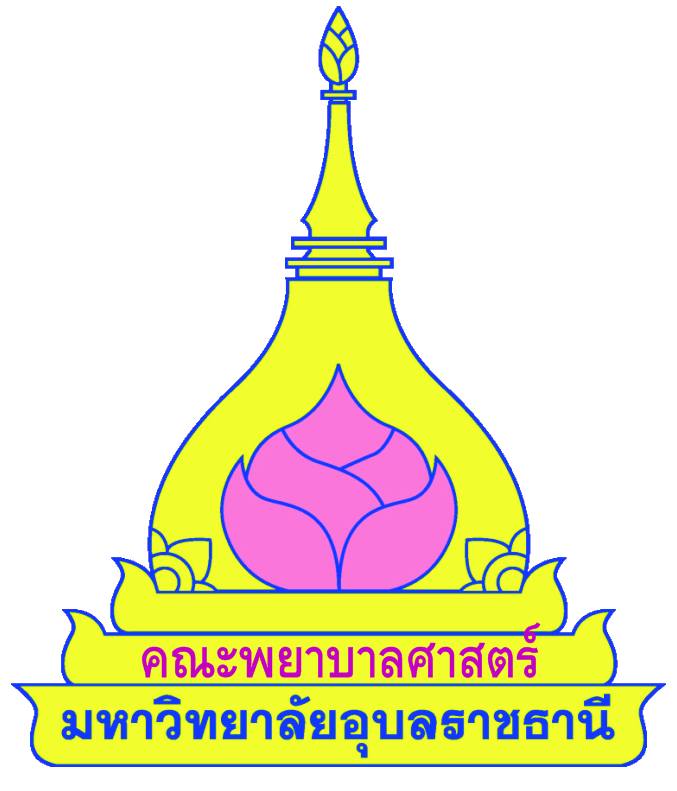 คู่มือห้องปฏิบัติการทางการพยาบาลคณะพยาบาลศาสตร์  มหาวิทยาลัยอุบลราชธานีปีการศึกษา 2559คำนำ	คู่มือห้องปฏิบัติการทางการพยาบาล   จัดทำขึ้นเพื่อให้เป็นแนวทางปฏิบัติเกี่ยวกับการใช้บริการห้องปฏิบัติการทางการพยาบาล  ซึ่งรายละเอียดคู่มือประกอบด้วยระเบียบการใช้ห้องปฏิบัติการฯ ทั้งในและนอกเวลาราชการ  ขั้นตอนปฏิบัติการยืมวัสดุ/ครุภัณฑ์ ของห้องปฏิบัติการทางการพยาบาล รายการแบบฟอร์มเอกสารต่างๆ  	ทั้งนี้เพื่อให้ผู้รับบริการห้องปฏิบัติการทางการพยาบาลใช้เป็นแนวทางปฏิบัติ	ดังนั้น เพื่อให้การใช้คู่มือฯ  เกิดประโยชน์สูงสุดผู้เกี่ยวข้องโดยเฉพาะนักศึกษาต้องทำความเข้าใจระเบียบขั้นตอนปฏิบัติต่างๆและปฏิบัติตามอย่างเคร่งครัด					คณะผู้จัดทำสารบัญเรื่อง										        หน้าความเป็นมา										1นโยบาย											1วัตถุประสงค์										1สถานที่											1ติดต่อสอบถาม										1คณะกรรมการบริหารห้องปฏิบัติการทางการพยาบาล					2โครงการสร้างคณะกรรมการบริหารห้องปฏิบัติการทางการพยาบาล				3ขั้นตอนปฏิบัติการยืมวัสดุ/ครุภัณฑ์ ของห้องปฏิบัติการทางการพยาบาล			4ข้อปฏิบัติการยืม -คืน วัสดุ/ครุภัณฑ์ห้องปฏิบัติการพยาบาล					6ข้อปฏิบัติในการใช้บริการห้องปฏิบัติการพยาบาล						7แนวทางปฏิบัติของผู้ใช้ห้องปฏิบัติการทางการพยาบาล					8แนวทางปฏิบัติของผู้ใช้ห้องปฏิบัติการทางการพยาบาลเพื่อศึกษาด้วยตนเอง			9แผนผังขั้นตอนการจัดซื้อวัสดุ/อุปกรณ์/ครุภัณฑ์						11
แผนผังขั้นตอนการรับวัสดุ / อุปกรณ์เข้าห้องปฏิบัติการพยาบาล				12แผนผังขั้นตอนการรับครุภัณฑ์เข้าห้องปฏิบัติการพยาบาล					13แผนผังขั้นตอนการขอใช้บริการห้องปฏิบัติการพยาบาล					14แผนผังขั้นตอนการการยืมวัสดุ/อุปกรณ์/ครุภัณฑ์						15แผนผังขั้นตอนการคืนวัสดุ/อุปกรณ์/ครุภัณฑ์						16ภาคผนวก ก				คำสั่งแต่งตั้งคณะกรรมการบริหารห้องปฏิบัติการทางการพยาบาล	ใบเบิกวัสดุสิ้นเปลือง (L001)ใบแบบฟอร์มการยืมวัสดุคงทน (L002)ใบแบบฟอร์มขอใช้ห้องปฏิบัติการ (L003)แบบประเมินความพึงพอใจในการใช้ห้องปฎิบัติการพยาบาลคู่มือห้องปฏิบัติการทางการพยาบาล ปีการศึกษา 2558คณะพยาบาลศาสตร์  มหาวิทยาลัยอุบลราชธานีความเป็นมาการฝึกปฏิบัติการพยาบาลในห้องปฏิบัติการทางการพยาบาลมีความสำคัญอย่างมากในการศึกษาวิชาการพยาบาล  เนื่องจากกิจกรรมมีความซับซ้อน  กิจกรรมทุกกิจกรรมต้องใช้ทักษะ  และมีเทคนิคในการปฏิบัติการพยาบาล ซึ่งได้แก่  การป้องกันโรค  การรับใหม่และจำหน่ายผู้ป่วยออกจากโรงพยาบาล  การพยาบาลในการให้ยาแกผู้ป่วย  การพยาบาลผู้ป่วยที่มีปัญหาด้านการรับประทาน  การพยาบาลผู้ป่วยที่มีปัญหาด้านการขับถ่ายอุจจาระ/ปัสสาวะ   การพยาบาลเพื่อสนองความต้องการเคลื่อนไหว  การพยาบาลเพื่อช่วยในการวินิจฉัยโรค  การดูแลช่วยเหลือผู้ที่มีปัญหาทางเดินหายใจ  การดูแลช่วยเหลือให้ผู้ป่วยพักผ่อนและนอนหลับ  การช่วยฟื้นคืนชีพ เป็นต้น  ในแต่ละกิจกรรมมีรายละเอียดที่แตกต่างออกไป ที่นักศึกษาพยาบาลต้องเรียนรู้และฝึกปฏิบัติให้เกิดทักษะที่สามารถปฏิบัติได้อย่างถูกต้อง  ก่อนที่จะฝึกปฏิบัติจริงบนหอผู้ป่วยคณะพยาบาลศาสตร์  มหาวิทยาลัยอุบลราชธานีจึงได้ดำเนินการเตรียมห้องปฏิบัติการทางการพยาบาล  และคู่มือห้องปฏิบัติการทางการพยาบาล  เพื่อเป็นแนวทางในการใช้ห้องปฏิบัติการทางการพยาบาลในการจัดการเรียนการสอนที่มีประสิทธิภาพต่อไปนโยบายห้องปฏิบัติการทางการพยาบาลมีนโยบายสนับสนุนการเรียนการสอนของห้องปฏิบัติการทางการพยาบาลทุกกลุ่มวิชาให้ดำเนินไปอย่างมีประสิทธิภาพวัตถุประสงค์1. 	เพื่อให้นักศึกษาได้ศึกษาหาความรู้และฝึกปฏิบัติทักษะทางการพยาบาล
2. 	เพื่อเอื้ออำนวยในการให้นักศึกษาพัฒนาค้นคว้าด้วยตนเอง3. 	เพื่อใช้อบรมเชิงปฏิบัติการทางการพยาบาลและด้านสุขภาพที่เกี่ยวข้องสถานที่ห้อง CMP 135-136 อาคารวิทยาลัยแพทย์ศาสตร์และการสาธารสุข ชั้น1ติดต่อสอบถามนางสาวปิยะนุช บุญไพโรจน์ ตำแหน่ง เจ้าหน้าที่ห้องปฏิบัติการทางการพยาบาลหมายเลขโทรศัพท์  045-353900 ต่อ  5840   หมายเลขโทรศัพท์ภายใน  5840เว็บไซต์  http://www.ubu.ac.th/web/nulaboratory คณะกรรมการบริหารห้องปฏิบัติการทางการพยาบาล1. ผู้ช่วยศาสตราจารย์ ดร.สงวน		ธานี		ที่ปรึกษา2. นางสาวเกษร 				สายธนู		ที่ปรึกษา3. นางสุฬดี 				กิตติวรเวช	ประธานกรรมการ4. นางนิชนันท์				สุวรรณกูฏ	รองประธานกรรมการ5. นางยมนา				ชนะนิล		กรรมการ6. นางวิศนีย์				บุญหมั่น		กรรมการ7. นางสาวภูษณิศา			มีนาเขตร 	กรรมการ8. นางสาวสุดารักษ์			ประสาร		กรรมการ9. นางสาวสาวิตรี			สิงหาด 		กรรมการ10. นายไวพจน์				อุ่นใจ		กรรมการ11. นางสาวปิยะนุช 			บุญไพโรจน์	กรรมการ12. นางสาวณิรัฒฎาภรณ์			พันธ์ภักดิ์	กรรมการโดยมีอำนาจหน้าที่ ดังนี้
	๑. กำหนดแนวทางและกำกับดูแลงานของห้องปฏิบัติการให้สอดคล้องกับนโยบายของคณะ	๒. วางแผนเกี่ยวกับการจัดหา ดูแล บำรุงรักษา และประเมินผลการใช้วัสดุอุปกรณ์ต่างๆ	๓. จัดทำคู่มือบำรุงรักษาและการใช้อุปกรณ์ห้องปฏิบัติการที่สำคัญ	๔. กำหนดระเบียบ แนวทางการปฏิบัติในการขอใช้ห้องปฏิบัติการทางการพยาบาล	๕. ร่วมประสานงานกับ สาขาวิชา และหน่วยงานที่เกี่ยวข้องในการจัดเตรียมคำเสนอของบประมาณด้านวัสดุอุปกรณ์ต่างๆ และจัดใช้ทรัพยากรร่วมกันอย่างมีประสิทธิภาพ	๖. เสนอความคิดเห็นต่อคณะกรรมการประจำคณะ ในการพัฒนางานการสนับสนุนทางวิชาการและการบริหารจัดการห้องปฏิบัติการ	๗. สรุปและประเมินผลการดำเนินงานประจำปีเสนอต่อคณะกรรมการบริหารคณะ	๘. จัดทำข้อมูลการประกันคุณภาพในองค์ประกอบที่เกี่ยวข้องโครงการสร้างคณะกรรมการบริหารห้องปฏิบัติการทางการพยาบาล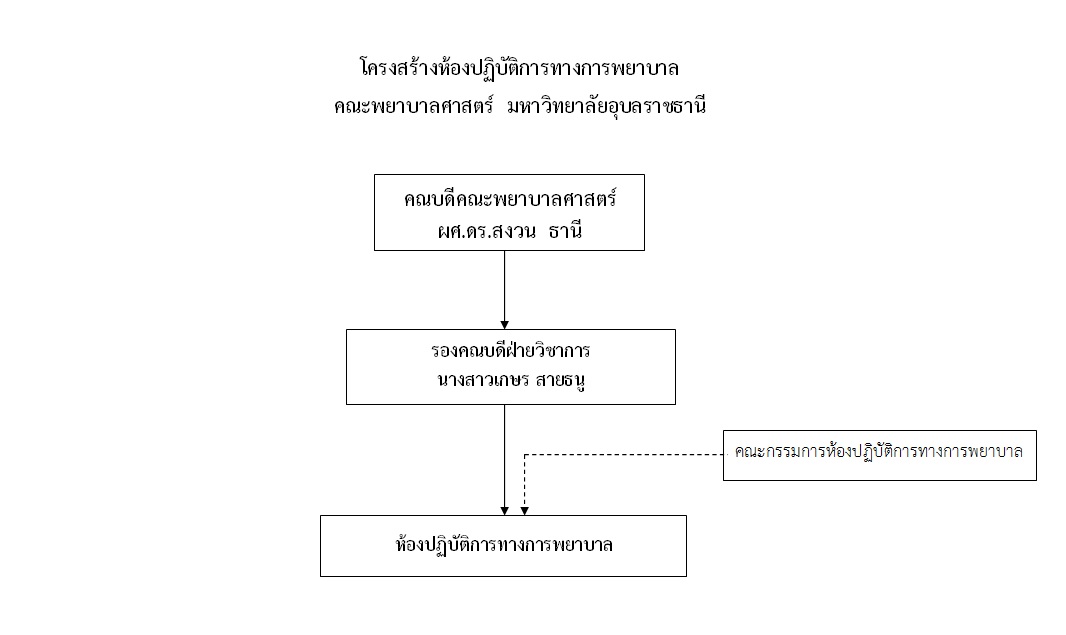 ขั้นตอนปฏิบัติการยืมวัสดุ/ครุภัณฑ์ ของห้องปฏิบัติการทางการพยาบาลประเภทของการให้บริการ ยืมวัสดุ/ครุภัณฑ์ ของห้องปฏิบัติการทางการพยาบาลเพื่อการเรียนการสอนเพื่อบริการวิชาการกำหนดวัน/เวลา เพื่อให้บริการ ยืมวัสดุ/ครุภัณฑ์ ของห้องปฏิบัติการทางการพยาบาล2.1.1  ในเวลาราชการ      เปิดทำการ   วันจันทร์ – วันศุกร์      เวลา  08.30 – 16.30 น.ผู้มีสิทธิใช้บริการ ยืมวัสดุ/ครุภัณฑ์ ของห้องปฏิบัติการทางการพยาบาลนักศึกษาคณะพยาบาลศาสตร์อาจารย์คณะพยาบาลศาสตร์นักศึกษาหรือบุคลากรสาธารณสุขอื่น (แจ้งขอใช้บริการเป็นครั้งคราว พิจารณาตามความจำเป็น)วัสดุ/ครุภัณฑ์ที่ให้บริการ1.4.1 วัสดุ  แยกเป็น 2 ประเภท  ดังนี้		- วัสดุสิ้นเปลือง เช่น สำลี ผ้าก๊อส ไม้พันสำลี น้ำยา และยาต่าง เป็นต้น		- วัสดุ  เช่น อับสำลี กระบอกฉีดยาชนิดแก้ว ชามรูปไต กระปุกพร้อมปากคีบ และ ชุดฝึกปฏิบัติการทางการพยาบาลต่าง เป็นต้น         1.4.2  ครุภัณฑ์ เช่น หูพัง เครื่องวัดความดันโลหิต ชิ้นส่วนหุ้มต่างๆ เป็นต้น
1.4.3  ครุภัณฑ์ที่มีการติดตั้งยุ่งยากและเคลื่อนย้ายลำบาก เช่น  หุ่นฝึกปฏิบัติการ โทรทัศน์ เครื่องเล่น วีซีดี  เป็นต้นวัสดุครุภัณฑ์ตามขั้นตอนปฏิบัติการยืมวัสดุ/ครุภัณฑ์ ของห้องปฏิบัติการทางการพยาบาลข้อ 1.4.3 ผู้ขอใช้บริการทั้งกรณีที่มีการเรียนการสอนและกรณีเพื่อการบริการวิชาการ ขอใช้ บริการได้ที่ห้องปฏิบัติการทางการพยาบาลพื้นฐาน ห้ามนำหรือเคลื่อนย้ายออกนอกห้องปฏิบัติการทางการพยาบาลพื้นฐานอัตราค่าบริการเป็นไปตามการอนุมัติของประธานกรรมการห้องปฏิบัติการพยาบาล/คณบดีระยะเวลาในการยืมการยืมวัสดุตาม ข้อ 1.4.1 ต้องทำการเขียนใบเบิกวัสดุ (L003)  ถ้าหากใช้ไม่หมดให้นำมาส่งคืน  การยืมวัสดุ/ครุภัณฑ์  มีกำหนดดังนี้-  วัสดุ/ครุภัณฑ์ตาม ข้อ 4.1.2 และข้อ 4.2 ยืมได้ครั้งละ 7  วันทำการ-  กรณีวัสดุ/ครุภัณฑ์ที่มีจำนวนจำกัด จะพิจารณาตามความเหมาะสมขั้นตอนการยืมวัสดุ/ครุภัณฑ์การยืมเพื่อการเรียนการสอนผู้ขอใช้บริการติดต่อเขียนแบบฟอร์มใบยืมวัสดุ/ครุภัณฑ์ (L001)  กรณีวัสดุตาม       ข้อ 1.4.1  ต้องทำการเขียนแบบฟอร์มใบเบิกยา  เวชภัณฑ์  และวัสดุสิ้นเปลือง (L003)     ยื่นแบบฟอร์มใบยืมอย่างน้อย  1 วัน ก่อนวันรับวัสดุอุปกรณ์.ระยะเวลาในการยืม  ครั้งละไม่เกิน 7 วัน   หากมีความจำเป็นใช้อุปกรณ์ต่อไป สามารถยืมต่อได้ที่ห้องปฏิบัติการพยาบาล  ถ้าไม่ปฏิบัติตามจะไม่มีสิทธิ์ยืมอุปกรณ์อีกผู้รับบริการติดต่อขอรับอุปกรณ์ที่ยืมพร้อมตรวจนับอุปกรณ์  และตรวจสภาพก่อนการใช้งานทุกครั้งก่อนรับอุปกรณ์ออกจากห้องปฏิบัติการพยาบาลการยืมผ้าชนิดต่างๆ  เมื่อนำกลับมาคืนจะต้องซักรีดให้เรียบร้อย  หรือจ่ายค่าซักรีดตามราคาที่จ่ายจริงของห้องปฏิบัติการพยาบาลส่งจ้างซัก.เมื่อครบกำหนดส่งคืนอุปกรณ์ที่ห้องปฏิบัติการพยาบาล ชั้น 1 อาคารวิทยาลัยแพทย์ศาสตร์ฯการยืมเพื่อบริการวิชาการผู้ขอใช้บริการทำหนังสือขอความอนุเคราะห์ยืมวัสดุอุปกรณ์ เสนอคณบดี คณะพยาบาลศาสตร์ ล่วงหน้าอย่างน้อย 7 วันทำการผู้ขอใช้บริการติดต่อประสานงานเจ้าหน้าที่รับผิดชอบห้องปฏิบัติการพยาบาล  เพื่อขอรับวัสดุอุปกรณ์ ตามวันเวลาที่กำหนดขั้นตอนการรับวัสดุ/ครุภัณฑ์วัสดุ/ครุภัณฑ์ที่มีการจัดเตรียมไม่ยุ่งยาก สามารถรับวัสดุ/ครุภัณฑ์ที่ยืมได้ทันทีผู้ขอใช้บริการต้องตรวจสอบสภาพวัสดุ/ครุภัณฑ์ทุกครั้งก่อนลงนามรับขั้นตอนการคืนวัสดุ/ครุภัณฑ์ผู้ขอใช้บริการติดต่อคืนกับเจ้าหน้าที่ห้องปฏิบัติการพยาบาลเท่านั้นผู้ขอใช้บริการต้องการยืนยันการตรวจสอบสภาพวัสดุ/ครุภัณฑ์กับเจ้าหน้าที่ทุกครั้ง ก่อนลงนามส่งคืนผู้ขอใช้บริการจะต้องรับผิดชอบค่าความเสียหายของวัสดุ/ครุภัณฑ์ กรณีเกิดการชำรุดเสียหายตามราคาวัสดุ/ครุภัณฑ์กรณีทีมีความจำเป็นต้องการใช้วัสดุ/ครุภัณฑ์ต่อหรือไม่สามารถคืนวัสดุ/ครุภัณฑ์ได้ตามวันที่กำหนด ให้ติดต่อแจ้งเจ้าหน้าที่ด้วยตนเองหรือทางโทรศัพท์เพื่อต่อระยะเวลาการยืม  การคืนวัสดุ/ครุภัณฑ์ เพื่อการเรียนการสอนทุกชนิด จะต้องเสร็จสิ้นก่อนวันปิดภาคเรียนการศึกษา การปฏิบัติใดที่นอกเหนือจากประกาศนี้ให้อยู่ในดุลยพินิจของรองคณบดีฝ่ายวิชาการ แลประธานกรรมการห้องปฏิบัติการทางการพยาบาล พิจารณาตามความเหมาะสมข้อปฏิบัติการยืม -คืน วัสดุ/ครุภัณฑ์ห้องปฏิบัติการพยาบาลการยืมเพื่อการเรียนการสอนผู้ขอใช้บริการติดต่อเขียนแบบฟอร์มการยืม (L001)กรณีต้องการยืมวัสดุ/ครุภัณฑ์ใช้ในวันจันทร์ ติดต่อเขียนแบบฟอร์มการยืม  ในวันศุกร์ก่อน  เวลา 14.00 น.กรณียืมวัสดุ/ครุภัณฑ์ ใช้ในการเรียนการสอนประจำรายวิชา ให้ทำหนังสือแจ้งความจำนงผ่านภาควิชาล่วงหน้าก่อนเปิดภาคเรียนการศึกษาอย่างน้อย 3 สัปดาห์ กรณีผู้ขอใช้บริการเป็นนักศึกษาและมีความจำเป็นต้องใช้วัสดุ/ครุภัณฑ์เร่งด่วนสามารถติดต่อขอยืมได้ โดยให้อาจารย์ประจำรายวิชารับรองความจำเป็นการยืมเพื่อการบริการวิชาการผู้ขอใช้บริการติดต่อเขียนแบบฟอร์ม ล่วงหน้าอย่างน้อย 7 วันทำการผู้ขอใช้บริการชำระค่าบริการวัสดุ/ครุภัณฑ์ที่หน่วยคลังของคณะฯ ภายหลังได้รับการ อนุมัติ                  ขั้นตอนการรับวัสดุ/ครุภัณฑ์วัสดุ/ครุภัณฑ์ที่มีการจัดเตรียมไม่ยุ่งยาก สามารถรับวัสดุ/ครุภัณฑ์ที่ยืมได้ทันทีผู้ขอใช้บริการต้องตรวจสอบสภาพวัสดุ/ครุภัณฑ์ทุกครั้งก่อนลงนามรับกรณีขอใช้บริการเพื่อการบริการวิชาการ ผู้ขอใช้บริการนำใบเสร็จรับเงินมาแสดงก่อนรับวัสดุ/ครุภัณฑ์ขั้นตอนการคืนวัสดุ/ครุภัณฑ์ผู้ขอใช้บริการติดต่อคืนกับเจ้าหน้าที่ประจำเคาน์เตอร์เท่านั้น ผู้ขอใช้บริการต้องการยืนยันการตรวจสอบสภาพวัสดุ/ครุภัณฑ์กับเจ้าหน้าที่ทุกครั้ง ก่อนลงนามส่งคืนผู้ขอใช้บริการจะต้องรับผิดชอบค่าความเสียหายของวัสดุ/ครุภัณฑ์ กรณีเกิดการชำรุดเสียหายตามราคาวัสดุ/ครุภัณฑ์กรณีทีมีความจำเป็นต้องการใช้วัสดุ/ครุภัณฑ์ต่อหรือไม่สามารถคืนวัสดุ/ครุภัณฑ์ได้ตามวันที่กำหนด ให้ติดต่อแจ้งเจ้าหน้าที่ด้วยตนเองหรือทางโทรศัพท์เพื่อต่อระยะเวลาการยืม  การคืนวัสดุ/ครุภัณฑ์ เพื่อการเรียนการสอนทุกชนิด จะต้องเสร็จสิ้นก่อนวันปิดภาคเรียนการศึกษาข้อปฏิบัติในการใช้บริการห้องปฏิบัติการพยาบาลเพื่อให้การดำเนินงานให้บริการของห้องปฏิบัติการพยาบาลเป็นไปอย่างเรียบร้อยและมีประสิทธิภาพสูงสุด   คณะพยาบาลศาสตร์   มหาวิทยาลัยอุบลราชธานี   โดยมติคณะกรรมการประจำคณะในคราวประชุมให้ใช้ประกาศคณะพยาบาลศาสตร์   มหาวิทยาลัยอุบลราชธานี เรื่อง ข้อปฏิบัติในการใช้บริการห้องปฏิบัติการพยาบาล เป็นแนวปฏิบัติ  ดังต่อไปนี้ผู้มีสิทธิใช้ห้องปฏิบัติการพยาบาล   ได้แก่   บุคลากรภายในคณะฯ ซึ่งประกอบด้วยอาจารย์ นักศึกษา และบุคลากร สังกัดคณะพยาบาลศาสตร์   มหาวิทยาลัยอุบลราชธานี   บุคคลนอกเหนือจากที่กำหนดนี้ให้อยู่ในดุลยพินิจของคณบดีระยะเวลาให้บริการ2.1   เวลาราชการ  ตามตารางการจัดการเรียนการสอน2.2   นอกเวลา      ตามแบบคำขอใช้ห้องปฏิบัติการ (L002)  ข้อปฏิบัติในการขอใช้บริการสำหรับบุคลากรภายในคณะ
                3.1  บริการเพื่อการเรียนการสอนตามแผนการเรียนการสอนของคณะฯ ให้ปฏิบัติดังนี้อาจารย์เจ้าของรายของวิชาที่ต้องการใช้ห้องปฏิบัติการพยาบาลทั้งเทอม  อาจารย์กรอกแบบฟอร์มขอใช้ห้องปฏิบัติการทางการพยาบาล (L002-1)  พร้อมแนบตารางการเรียนการทั้ง    และส่งแบบสำรวจความต้องการใช้วัสดุอุปกรณ์เพื่อให้เจ้าหน้าที่ได้จัดเตรียมอุปกรณ์อาจารย์ผู้สอนตรวจสอบความพร้อมของอุปกรณ์การศึกษา และ/หรือ สถานที่ได้ภายใน 1 วันก่อนการเรียนการสอนอาจารย์ประจำกลุ่มวิชาที่รับผิดชอบให้นักศึกษาทำความสะอาด ตรวจความเรียบร้อย และนับจำนวนอุปกรณ์ หลังสิ้นชั่วโมงปฏิบัติทุกครั้ง ก่อนนำอุปกรณ์ส่งคืนที่เจ้าหน้าที่ประจำห้องปฏิบัติการพยาบาลกรณีที่เป็นการขอรับบริการนอกเวลาและไม่มีเจ้าหน้าที่   ผู้ขอใช้-บริการจะต้องดูแลอุปกรณ์การศึกษาและสถานที่ให้เรียบร้อย และนำอุปกรณ์ส่งคืนเจ้าหน้าที่ในวันรุ่งขึ้น การส่งคืนจะถือว่าสมบูรณ์  เมื่อเจ้าหน้าที่ตรวจรับและลงชื่อกำกับเรียบร้อยแล้วบริการเพื่อการเรียนการสอนที่ไม่เป็นไปตามแผนการเรียนการสอนที่กำหนดไว้   ให้ปฏิบัติดังนี้กรณีมีการใช้ห้องปฏิบัติการพยาบาลนอกตารางการใช้ห้องปฏิบัติการพยาบาล  ให้เขียนแบบฟอร์มขอใช้ห้องปฏิบัติการ ก่อนการใช้ห้อง  7  วันทำการถ้าตรงกับวันเดียวกันการขอใช้บริการตามแผนการเรียนการสอนที่กำหนดไว้แล้ว  คณะพยาบาลศาสตร์ จะให้ความสำคัญกับการเรียนการสอนตามแผนที่กำหนดในข้อ 3.1  เป็นลำดับแรกถ้าต้องการยืมหุ่นจากหน่วยงานอื่นแจ้งเจ้าหน้าที่ก่อนวันใช้งาน 10 วันทำการการปฏิบัติอื่นๆ ให้เป็นไปตามข้อ 3.1.2-3.1.4 ในข้อ 3.1ข้อปฏิบัติในการขอใช้บริการสำหรับบุคลากร/หน่วยงานภายนอกคณะฯ การขอใช้ห้องปฏิบัติการพยาบาลและการขอยืมอุปกรณ์การศึกษาสำหรับบุคลากร/หน่วยงานภายนอกคณะฯ ให้ถือปฏิบัติดังนี้4.1  บุคลากร/หน่วยงานภายนอกคณะฯ ที่จะขอใช้ห้องปฏิบัติการ และ/หรือ ยืมอุปกรณ์การศึกษา ให้ทำหนังสือจากหน่วยงานต้นสังกัดถึงคณบดีเพื่อพิจารณาอนุมัติล่วงหน้าไม่น้อยกว่า 7 วันทำการ   ทั้งนี้ให้ประธานคณะกรรมการบริหารดูแลห้องปฏิบัติการพยาบาล ให้ความเห็นเบื้องต้นถึงการขอใช้บริการและวันเวลาที่ขอ4.2   ผู้ใช้บริการจะต้องปฏิบัติตามระเบียบที่กำหนดไว้ของห้องปฏิบัติการพยาบาล4.3  ในการขอใช้บริการที่ห้องปฏิบัติการ ผู้ขอใช้บริการจะต้องระบุจำนวนและรายชื่อผู้ขอใช้บริการทุกคน  4.4  ติดต่อประสานงานเจ้าหน้าที่ที่รับผิดชอบห้องปฏิบัติการพยาบาล เพื่อขอใช้ห้องปฏิบัติการพยาบาลตามวันเวลาที่กำหนดค่าบริการ	เป็นไปตามการอนุมัติของประธานกรรมการห้องปฏิบัติการพยาบาล/คณบดีการดำเนินการกรณีอุปกรณ์การศึกษาชำรุดเสียหาย6.1 กรณีที่ผู้ใช้บริการพบก่อนนำไปใช้  ให้แจ้งเจ้าหน้าที่ทันที  มิฉะนั้นจะถือว่าอุปกรณ์การศึกษานั้นชำรุด   เสียหายระหว่างการใช้บริการ  ซึ่งผู้ขอใช้บริการจะต้องรับผิดชอบความเสียหายที่เกิดขึ้นนั้น6.2 กรณีชำรุดเสียหายระหว่างขอใช้บริการ   ให้ผู้ขอใช้บริการทำบันทึกแจ้งเหตุการณ์และนำส่งอุปกรณ์การศึกษาที่ชำรุดเสียหายนั้น  คืนแก่เจ้าหน้าที่ทันทีโดยไม่ชักช้า การชดใช้กรณีอุปกรณ์การศึกษาชำรุดเสียหาย7.1   ให้คณะกรรมการบริหารดูแลห้องปฏิบัติการพยาบาล   พิจารณาและให้ความเห็นเบื้องต้นถึงเหตุแห่งความเสียหายและค่าใช้จ่ายในการซ่อมแซม/จัดซื้อใหม่7.2  กรณีที่พิจารณาแล้ว  พบว่าเหตุแห่งความเสียหายเกิดเนื่องจากความประมาท  ให้ชดใช้ทุกกรณี  โดยกำหนดแนวปฏิบัติดังนี้7.2.1    กรณีค่าเสียหายอยู่ในวงเงินไม่เกินห้าพันบาท ให้คณะกรรมการบริหารดูแลห้องปฏิบัติการพยาบาล ดำเนินการเรียกเก็บและแจ้งรองคณบดีฝ่ายวิชาการเพื่อทราบ7.2.2    กรณีค่าเสียหายอยู่ในวงเงินเกินกว่าห้าพันบาท ให้คณะกรรมการบริหารดูแลห้องปฏิบัติการพยาบาล รายงานรองคณบดีฝ่ายวิชาการเพื่อพิจารณา7.3 ความเสียหายที่เกิดจากบุคลากร/หน่วยงานภายนอกคณะพยาบาลศาสตร์ ให้ชดใช้ทุกกรณี ไม่ว่าเหตุแห่งความเสียหายนั้นจะเกิด เนื่องจากความประมาทหรือไม่ก็ตามแนวทางปฏิบัติของผู้ใช้ห้องปฏิบัติการทางการพยาบาลอาจารย์อาจารย์เจ้ารายของวิชาที่ต้องการใช้ห้องปฏิบัติการพยาบาล  กรณีมีการใช้ห้องปฏิบัติการพยาบาลทั้งเทอม  อาจารย์ส่งตารางการเรียนการสอนรายวิชาที่มีการใช้ห้องปฏิบัติการ  หรือ ส่งแบบสำรวจความต้องการใช้วัสดุอุปกรณ์กรณีมีการใช้ห้องปฏิบัติการพยาบาลนอกตารางการใช้ห้องปฏิบัติการพยาบาล  ให้เขียนแบบฟอร์มขอใช้ห้องปฏิบัติการ ก่อนการใช้ห้อง  7  วันทำการอาจารย์ประจำกลุ่มวิชาที่รับผิดชอบให้นักศึกษาทำความสะอาด ตรวจความเรียบร้อย และนับจำนวนอุปกรณ์ หลังสิ้นชั่วโมงปฏิบัติทุกครั้ง ก่อนนำอุปกรณ์ส่งคืนที่เจ้าหน้าที่ประจำห้องปฏิบัติการพยาบาลหากมีนักศึกษาทำอุปกรณ์ชำรุดหรือเสียหาย ให้แจ้งเจ้าหน้าที่ทันทีนักศึกษาแต่งเครื่องแบบนักศึกษาหรือเครื่องแบบที่คณะกำหนดทุกครั้งที่จะเข้าฝึกปฏิบัติการหญิง  แต่งเครื่องแบบนักศึกษาหรือเครื่องแบบที่คณะ (ขึ้นกับ Lab ที่ฝึกปฏิบัติ)  ติดป้ายชื่อทุกครั้งที่จะเข้าฝึกปฏิบัติการ  ผมรวบให้เรียบร้อย สวมเน็ทติดผมชาย  แต่งเครื่องแบบนักศึกษาหรือเครื่องแบบที่คณะ (ขึ้นกับ Lab ที่ฝึกปฏิบัติ)  ติดป้ายชื่อทุกครั้งที่จะเข้าฝึกปฏิบัติการเก็บกระเป๋าและสิ่งของไว้ในที่ที่จัดไว้ให้ ยกเว้น ของมีค่าเปลี่ยนรองเท้าก่อนเข้าห้องปฏิบัติการ และจัดวางในชั้นให้เป็นระเบียบทุกครั้งข้อห้ามห้ามนำอาหาร เครื่องดื่ม เข้ามาในห้องปฏิบัติการพยาบาลห้ามส่งเสียงดังรบกวนผู้อื่นห้ามขีดเขียนข้อความใดๆ  ลงในตัวหุ่น ตู้ ฉาก หรืออุปกรณ์อื่นๆตรวจสภาพการใช้งานของอุปกรณ์ก่อนและหลังการใช้เสมอ หากพบว่ามีการชำรุดหรือเสียหายให้รีบรายงานต่ออาจารย์เจ้าของวิชา หรืออาจารย์ประจำกลุ่ม หรือเจ้าหน้าที่ประจำห้องปฏิบัติการพยาบาลทันทีไม่หยิบของหรืออุปกรณ์อื่นใดในห้องปฏิบัติการพยาบาลออกไปโดยไม่ได้รับอนุญาตเมื่อเสร็จสิ้นการฝึกปฏิบัติการแล้วให้นำอุปกรณ์ไปล้าง ทำความสะอาด หรือตรวจสอบความเรียบร้อย รวมทั้งนับจำนวนทุกครั้งก่อนนำอุปกรณ์ส่งคืนที่เจ้าหน้าที่ห้องปฏิบัติการพยาบาลปิดแอร์ ไฟ หลังจากเสร็จสิ้นการฝึกปฏิบัติการทุกครั้ง    ก่อนออกจากห้องปฏิบัติการพยาบาล ให้เจ้าหน้าที่ประจำห้องปฏิบัติการพยาบาลตรวจสอบความเรียบร้อยของอุปกรณ์ และสภาพแวดล้อมก่อนทุกครั้ง
แนวทางปฏิบัติของผู้ใช้ห้องปฏิบัติการทางการพยาบาลเพื่อศึกษาด้วยตนเองกรอกแบบฟอร์มเพื่อขอใช้ห้องและอุปกรณ์ ให้ยื่นต่อเจ้าหน้าที่ประจำห้องปฏิบัติการพยาบาล ล่วงหน้าอย่างน้อย 1 วัน ก่อนฝึกปฏิบัติการแต่งกายเครื่องแบบนักศึกษาหรือเครื่องแบบสุภาพทุกครั้งที่เข้าใช้ห้องปฏิบัติการพยาบาลเปลี่ยนรองเท้าก่อนเข้าห้องปฏิบัติการ และจัดวางในชั้นให้เป็นระเบียบทุกครั้งข้อห้ามห้ามนำอาหาร เครื่องดื่ม เข้ามาในห้องปฏิบัติการพยาบาลห้ามส่งเสียงดังรบกวนผู้อื่นห้ามขีดเขียนข้อความใดๆ  ลงในตัวหุ่น ตู้ ฉาก หรืออุปกรณ์อื่นๆห้ามนำอาหาร เครื่องดื่ม ขนม เข้ามารับประทานภายในห้องปฏิบัติการพยาบาลห้ามนำกระเป่า ถุง ย่าม เข้ามาในห้องปฏิบัติการการพยาบาล ยกเว้น ของมีค่า ตรวจเช็ครายการอุปกรณ์ และตรวจสอบสภาพการใช้งานทุกครั้งก่อนฝึกปฏิบัติการเมื่อเสร็จการฝึกปฏิบัติการ ให้นำอุปกรณ์ต่างๆไปล้างทำความสะอาดให้เรียบร้อย พร้อมตรวจสภาพความเรียบร้อยรวมทั้งนับจำนวนอุปกรณ์ก่อนจัดเก็บให้อยู่ในสภาพเดิมปิดแอร์ ไฟ พัดลม และหน้าต่างหลังจากเสร็จสิ้นการฝึกปฏิบัติการทุกครั้งก่อนออกจากห้องปฏิบัติการพยาบาล ให้เจ้าหน้าที่ประจำห้องปฏิบัติการพยาบาลตรวจสอบความเรียบร้อยของอุปกรณ์ และสภาพแวดล้อมก่อนทุกครั้ง
แผนผังขั้นตอนการจัดซื้อวัสดุ/อุปกรณ์/ครุภัณฑ์แผนผังขั้นตอนการรับวัสดุ / อุปกรณ์เข้าห้องปฏิบัติการพยาบาลแผนผังขั้นตอนการรับครุภัณฑ์เข้าห้องปฏิบัติการพยาบาลแผนผังขั้นตอนการขอใช้บริการห้องปฏิบัติการพยาบาลขั้นตอนการการยืมวัสดุ/อุปกรณ์/ครุภัณฑ์แผนผังขั้นตอนการคืนวัสดุ/อุปกรณ์/ครุภัณฑ์ภาคผนวก ก  คำสั่งแต่งตั้งคณะกรรมการบริหารห้องปฏิบัติการทางการพยาบาลทางการพยาบาลใบแบบฟอร์มเบิกวัสดุสิ้นเปลือง (L001)ใบแบบฟอร์มการยืมวัสดุคงทน (L002)แบบฟอร์มขอใช้ห้องปฏิบัติการ (L003)บันทึกข้อความการยืมครุภัณฑ์ แบบประเมินความพึงพอใจในการใช้ห้องปฏิบัติการพยาบาล